Załącznik nr 2  - Część 3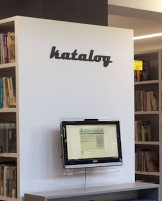 W y p o s a ż e n i e – SZAFY, półkiW y p o s a ż e n i e – SZAFY, półkiW y p o s a ż e n i e – SZAFY, półkiW y p o s a ż e n i e – SZAFY, półkiW y p o s a ż e n i e – SZAFY, półkiW y p o s a ż e n i e – SZAFY, półkiW y p o s a ż e n i e – SZAFY, półkiSZAFY  BIUROWE na DOKUMENTACJĘ  BIBLIOTECZNĄ i KSIĘGOWĄ (na Segregatory) SZAFY  BIUROWE na DOKUMENTACJĘ  BIBLIOTECZNĄ i KSIĘGOWĄ (na Segregatory) SZAFY  BIUROWE na DOKUMENTACJĘ  BIBLIOTECZNĄ i KSIĘGOWĄ (na Segregatory) SZAFY  BIUROWE na DOKUMENTACJĘ  BIBLIOTECZNĄ i KSIĘGOWĄ (na Segregatory) SZAFY  BIUROWE na DOKUMENTACJĘ  BIBLIOTECZNĄ i KSIĘGOWĄ (na Segregatory) SZAFY  BIUROWE na DOKUMENTACJĘ  BIBLIOTECZNĄ i KSIĘGOWĄ (na Segregatory) SZAFY  BIUROWE na DOKUMENTACJĘ  BIBLIOTECZNĄ i KSIĘGOWĄ (na Segregatory) wysokość 200 cm, szerokość 100 cm, głębokość 50 cmwysokość 200 cm, szerokość 100 cm, głębokość 50 cmciemnoszaryciemnoszary2 szt.z zamkiem wysokość 220 cm, szerokość 360 cm, głębokość 55 cm wysokość 220 cm, szerokość 360 cm, głębokość 55 cm drewnopodobny jasnydrewnopodobny jasny1 szt.z zamkiemrozsuwana(podwójna dla dwóch księgowych, osobno zamykana)wysokość 110 cm, szerokość 80 cm, głębokość 37 cm wysokość 110 cm, szerokość 80 cm, głębokość 37 cm ciemnoszaryciemnoszary1 szt.z zamkiem2 -drzwiowa2 półkowa (3 komorowa)dwie półki o wysokości 40 cm, jedna półka o wysokości 30 cmSZAFKI  GOSPODARCZE  SZAFKI  GOSPODARCZE  SZAFKI  GOSPODARCZE  SZAFKI  GOSPODARCZE  SZAFKI  GOSPODARCZE  SZAFKI  GOSPODARCZE  SZAFKI  GOSPODARCZE  Szafka kuchenna (dolna) szerokość 80 cm, wysokość 82 cm, głębokość 46 cmszerokość 80 cm, wysokość 82 cm, głębokość 46 cmdrewnopodobny jasnydrewnopodobny jasny1 szt.Dąb sonoma(Miejsce: pokój socjalny)Szafka kuchenna z szufladą (dolna)szerokość 40 cm, wysokość 82 cm, głębokość 46 cmszerokość 40 cm, wysokość 82 cm, głębokość 46 cmdrewnopodobny jasnydrewnopodobny jasny1 szt.Dąb sonoma(Miejsce: pokój socjalny)Blat kuchenny laminowany jednolity(na szafki kuchenne)długość 120 cm, szerokość 60 cm, grubość 2,8 lub 3,8 cmdługość 120 cm, szerokość 60 cm, grubość 2,8 lub 3,8 cmszaryszary1 szt.(Miejsce: pokój socjalny)Szafa jednostronnaszerokość 110 cm, wysokość 200 cm, głębokość 50 cmszerokość 110 cm, wysokość 200 cm, głębokość 50 cmdrewnopodobny jasnydrewnopodobny jasny1 szt.Dąb sonoma(Miejsce: pokój socjalny)Regał jednostronnyzamykany(na środki czystości)wysokość 175 cm, szerokość 100 cm, głębokość 45 cmwysokość 175 cm, szerokość 100 cm, głębokość 45 cmdrewnopodobny jasnydrewnopodobny jasny1 szt.(Miejsce: magazynek)Regał jednostronnyzamykany(na środki czystości)wysokość 155 cm, szerokość 100 cm, głębokość 45 cmwysokość 155 cm, szerokość 100 cm, głębokość 45 cmdrewnopodobny jasnydrewnopodobny jasny1 szt.(Miejsce: magazynek)SZAFA  na odzież wierzchnią pracowników bibliotekiSZAFA  na odzież wierzchnią pracowników bibliotekiSZAFA  na odzież wierzchnią pracowników bibliotekiSZAFA  na odzież wierzchnią pracowników bibliotekiSZAFA  na odzież wierzchnią pracowników bibliotekiSZAFA  na odzież wierzchnią pracowników bibliotekiSZAFA  na odzież wierzchnią pracowników bibliotekiwysokość 200 cm, szerokość 140 cm, głębokość 50 cm  wysokość 200 cm, szerokość 140 cm, głębokość 50 cm  drewnopodobny jasnydrewnopodobny jasny1 szt.(z 8 –ma szafkami ,8 zamków,  2 –piętrowa, podzielona: 4 szafki u dołu i 4 szafki u góry)PÓŁKA pod komputer „All in One” (do Katalogu On-line)PÓŁKA pod komputer „All in One” (do Katalogu On-line)PÓŁKA pod komputer „All in One” (do Katalogu On-line)PÓŁKA pod komputer „All in One” (do Katalogu On-line)PÓŁKA pod komputer „All in One” (do Katalogu On-line)PÓŁKA pod komputer „All in One” (do Katalogu On-line)PÓŁKA pod komputer „All in One” (do Katalogu On-line)długość 60 cm, głębokość 35 cmgrafitowygrafitowy1 szt.1 szt.